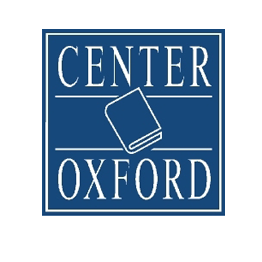 Predlog letne učne pripraveza pouk tujega jezika angleščinepo učbeniškem kompletuENGLISH PLUS 2Second Edition Mladinska knjiga, Center Oxford, 2017Učbeniški komplet English Plus 2 Second Edition vsebuje:učbenik,delovni zvezek z dostopom do spletnega gradiva,komplet zgoščenk z zvočnimi zapisi,priročnik za učitelja z dodatnim gradivom na zgoščenki in dostopom do spletnega gradiva,spletno stran za učitelje z dostopom do dodatnega gradiva,DVD z video gradivi,interaktivno gradivo iTools.Avtor: Ben Wetz, Diana PyeZaložba: Oxford University Press (OUP)Leto izdaje: 2016Učbenik English Plus 2 Second Edition je razdeljen na uvodno enoto in 8 učnih enot:UVODNA ENOTA – STARTER UNIT (str. 4–7)* Beseda učenec je v letni pripravi rabljena generično in se nanaša na učence in učenke.  UNIT 1 – MY TOWN (str. 8-17)UNIT 2 – COMMUNICATION (str. 18–27)UNIT 3 – THE PAST (str. 28–37)UNIT 4 – IN THE PICTURE (str. 38–47)UNIT 5 – ACHIEVE (str. 48–57) UNIT 6 – SURVIVAL (str. 58–67)UNIT 7 – MUSIC (str. 68–77)UNIT 8 – SCARY (str. 78–87)Učna enotaNaslov učne enoteUVODNA ENOTASTARTER UNITUNIT 1MY TIMEUNIT 2COMMUNICATIONUNIT 3THE PASTUNIT 4IN THE PICTUREUNIT 5ACHIEVEUNIT 6SURVIVALUNIT 7MUSICUNIT 8SCARYTEMACILJI IN DEJAVNOSTICILJI IN DEJAVNOSTICILJI IN DEJAVNOSTITEMAJEZIKOVNA ZNANJAJEZIKOVNA ZNANJAKOMUNIKACIJSKE SPRETNOSTIUčenec* …TEMABESEDIŠČESLOVNICAKOMUNIKACIJSKE SPRETNOSTIUčenec* …VOCABULARY Family- besedišče povezano z družinskimi člani- svojilni 's- pozna besedišče povezano z družinskimi člani in ga zna pravilno uporabiti v sobesedilu- zna govoriti o svoji družini- zna pravilno uporabiti svojilni 'sLANGUAGE FOCUS be Possessive adjectives Question words- glagol 'biti' v sedanjiku - svojilni pridevniki - Wh-vprašalnice- zna tvoriti trdilne, nikalne in vprašalne povedi z glagolom 'biti' v sedanjiku in jih pravilno uporabiti v sobesedilu- zna pravilno uporabiti svojilne pridevnike- zna pravilno uporabiti Wh-vprašalnice pri tvorbi vprašanj in na vprašanja odgovoriti- zna postavljati vprašanja o krajih in nanje odgovoritiVOCABULARY AND LISTENING School- besedišče povezano s šolo- pozna besedišče povezano s šolo in ga zna pravilno uporabiti v sobesedilu- zna govoriti o urnikihLANGUAGE FOCUS have got there’s, there are- have got- there’s, there are- zna tvoriti trdilne, nikalne in vprašalne povedi s have got in jih pravilno uporabiti v sobesedilu- zna tvoriti trdilne, nikalne in vprašalne povedi z there is/are in jih pravilno uporabiti v sobesedilu- zna govoriti o šoli in šolskih predmetihTEMACILJI IN DEJAVNOSTICILJI IN DEJAVNOSTICILJI IN DEJAVNOSTITEMAJEZIKOVNA ZNANJAJEZIKOVNA ZNANJAKOMUNIKACIJSKE SPRETNOSTIUčenec …TEMABESEDIŠČESLOVNICAKOMUNIKACIJSKE SPRETNOSTIUčenec …VOCABULARY Where we spend time- besedišče povezano s kraji, kjer učenci preživljajo svoj čas- krajevni predlogi- pozna besedišče povezano s kraji, kjer učenci preživljajo svoj čas in ga zna pravilno uporabiti v sobesedilu- zna pravilno uporabiti krajevne predloge in, at, on- zna povedati, kako in kje preživi svoj časREADING Screen time- besedišče povezano z družinskimi pravili- pozna besedišče povezano z družinskimi pravili in ga zna pravilno uporabiti v sobesedilu- razume besedilo povezano z družinskimi pravili- zna razumeti bistvo prebranega besedila- zna izraziti svoje mnenje o predstavljenih družinskih pravilih in ga utemeljitiLANGUAGE FOCUS Present simple: affirmative and negative- Present Simple Tense – trdilna in nikalna oblika- zna tvoriti trdilne in nikalne povedi v splošnem sedanjiku - Present Simple in jih uporabiti v sobesedilu- pozna spremembe v črkovanju glagolov v 3. os. ed.- zna pravilno izgovoriti končnico –(e)s v 3. os. ed., in sicer kot /s/, /z/ ali /ɪz/- zna govoriti/pisati o navadah in dejstvihVOCABULARY AND LISTENING Free time activities- besedišče povezano s prostočasnimi dejavnostmi- pozna besedišče povezano s prostočasnimi dejavnostmi in ga zna pravilno uporabiti v sobesedilu - razume poslušane intervjuje in zna odgovoriti na vprašanja- zna izraziti svoje mnenje o predstavljenih hobijih in ga utemeljitiLANGUAGE FOCUS Present simple: questions- Present Simple Tense – vprašalna oblika- zna tvoriti vprašalne povedi in kratke odgovore v splošnem sedanjiku - Present Simple in jih uporabiti v sobesedilu- zna tvoriti Wh-vprašanja v splošnem sedanjiku in nanje odgovoriti- zna postavljati vprašanja o prostočasnih dejavnostih in nanje odgovoritiSPEAKING Thinking of things to do- besedne zveze za izražanje predlogov in dajanje odgovorov na dane predloge- razume besedne zveze za izražanje predlogov in dajanje odgovorov na dane predloge in jih zna pravilno uporabiti v sobesedilu- zna dajati predloge in nanje odgovarjatiWRITING A profile for a web page- besedne zveze za izražanje, kaj kdo mara in/ali česa ne- vezniške besede- pozna besedne zveze za izražanje, kaj kdo mara in/ali česa ne ter jih zna pravilno uporabiti v sobesedilu- razume prebrano besedilo- zna v povedih pravilno uporabiti vezniške besede and, also in too- zna napisati svoj osebni profil upoštevajoč dane iztočnice REVIEWponovitveni sklop prve učne enoteponovitveni sklop prve učne enoteponovitveni sklop prve učne enotePUZZLES AND GAMESzabavne naloge, uganke in igre za dodatno ponovitev in utrditev prve učne enotezabavne naloge, uganke in igre za dodatno ponovitev in utrditev prve učne enotezabavne naloge, uganke in igre za dodatno ponovitev in utrditev prve učne enoteOPTIONSOPTIONSOPTIONSOPTIONSEXTRA LISTENING AND SPEAKING (str. 88) Directions- dodatne naloge slušnega razumevanja in govornega sporočanja na temo dajanja napotkov- dodatne naloge slušnega razumevanja in govornega sporočanja na temo dajanja napotkov- dodatne naloge slušnega razumevanja in govornega sporočanja na temo dajanja napotkovCURRICULUM EXTRA (str. 96) Maths: Data and charts- medpredmetna povezava z matematiko (tj. podatki in grafi)- medpredmetna povezava z matematiko (tj. podatki in grafi)- medpredmetna povezava z matematiko (tj. podatki in grafi)CULTURE (str. 104) The typical British teenager- medkulturna ozaveščenost: tipični britanski najstniki - medkulturna ozaveščenost: tipični britanski najstniki - medkulturna ozaveščenost: tipični britanski najstniki SONG (str. 116) A good idea- pesem o dejavnostih in krajih, kjer učenci preživljajo svoj čas- pesem o dejavnostih in krajih, kjer učenci preživljajo svoj čas- pesem o dejavnostih in krajih, kjer učenci preživljajo svoj časTEMACILJI IN DEJAVNOSTICILJI IN DEJAVNOSTICILJI IN DEJAVNOSTITEMAJEZIKOVNA ZNANJAJEZIKOVNA ZNANJAKOMUNIKACIJSKE SPRETNOSTIUčenec …TEMABESEDIŠČESLOVNICAKOMUNIKACIJSKE SPRETNOSTIUčenec …VOCABULARY Communication- besedišče povezano z načini sporazumevanja- pozna besedišče povezano z načini sporazumevanja in ga zna pravilno uporabiti v sobesedilu- zna povedati, kako se sporazumevaREADING Emojis- besedišče povezano z »emojiji«- pozna besedišče povezano z »emojiji« in ga zna pravilno uporabiti v sobesedilu- razume besedilo povezano z »emojiji«- zna poiskati pomen danih besed- zna izraziti svoje mnenje o »emojijih« in ga utemeljiti- zna prepoznati bistvo prebranega člankaLANGUAGE FOCUS Present continuous: affirmative and negative - Present Continuous Tense – trdilna in nikalna oblika - zna tvoriti trdilne in nikalne povedi v opisnem sedanjiku - Present Continuous in jih pravilno uporabiti v sobesedilu- pozna spremembe v črkovanju glagolov pri dodajanju končnice -ing- zna opisati dogajanje na slikiVOCABULARY AND LISTENING On the phone- besedišče povezano s telefoniranjem- pozna besedišče povezano s telefoniranjem in ga zna pravilno uporabiti v sobesedilu- razume poslušano besedilo in zna odgovoriti na dana vprašanja- se zna pravilno pogovarjati po telefonuLANGUAGE FOCUS Present continuous: questions  Present simple and present continuous- Present Continuous Tense – vprašalna oblika - Present Simple in Present Continuous Tense- zna tvoriti vprašalne povedi in kratke odgovore v opisnem sedanjiku - Present Continuous in jih  pravilno uporabiti v sobesedilu - zna tvoriti Wh-vprašanja v opisnem sedanjiku in nanje odgovoriti- zna pravilno poudariti besede v vprašalnih povedih- pozna razliko v tvorbi in rabi splošnega in opisnega sedanjika in oba pravilno uporabiti v sobesedilu- zna govoriti/pisati o dejanjih, ki se dogajajo sedaj in/ali na splošnoSPEAKING Making plans over the phone- besedne zveze za izražanje načrtov - pozna besedne zveze za izražanje načrtov in jih zna pravilno uporabiti v sobesedilu- razume besedilo in zna odgovoriti na posamezna vprašanja- zna izraziti svoje načrte s prijatelji- zna tvoriti dialog ob pomoči danih podatkov  WRITING A report on a survey- besedne zveze za izražanje števila ljudi- but, however- pozna besedne zveze za izražanje števila ljudi in jih zna pravilno uporabiti v sobesedilu- razume prebrano besedilo o rezultatih vprašalnika- zna pravilno uporabljati but in however za primerjanje rezultatov in ju pravilno uporabiti v sobesedilu- zna napisati poročilo o izvedenem vprašalniku upoštevajoč dane iztočnice REVIEWponovitveni sklop druge učne enoteponovitveni sklop druge učne enoteponovitveni sklop druge učne enotePUZZLES AND GAMESzabavne naloge, uganke in igre za dodatno ponovitev in utrditev druge učne enotezabavne naloge, uganke in igre za dodatno ponovitev in utrditev druge učne enotezabavne naloge, uganke in igre za dodatno ponovitev in utrditev druge učne enoteOPTIONSOPTIONSOPTIONSOPTIONSEXTRA LISTENING AND SPEAKING (str. 89) Can I take a message?- dodatne naloge slušnega razumevanja in govornega sporočanja na temo telefonskih pogovorov- dodatne naloge slušnega razumevanja in govornega sporočanja na temo telefonskih pogovorov- dodatne naloge slušnega razumevanja in govornega sporočanja na temo telefonskih pogovorovCURRICULUM EXTRA (str.97) Languages: Sign language- medpredmetna povezava z jeziki (tj. znakovna govorica gluhih)- medpredmetna povezava z jeziki (tj. znakovna govorica gluhih)- medpredmetna povezava z jeziki (tj. znakovna govorica gluhih)CULTURE (str. 105) TV in the USA- medkulturna ozaveščenost: televizija v ZDA- medkulturna ozaveščenost: televizija v ZDA- medkulturna ozaveščenost: televizija v ZDAPROJECT (str. 112) A class blog- projektno delo: razredni blog- projektno delo: razredni blog- projektno delo: razredni blogTEMACILJI IN DEJAVNOSTICILJI IN DEJAVNOSTICILJI IN DEJAVNOSTITEMAJEZIKOVNA ZNANJAJEZIKOVNA ZNANJAKOMUNIKACIJSKE SPRETNOSTIUčenec …TEMABESEDIŠČESLOVNICAKOMUNIKACIJSKE SPRETNOSTIUčenec …VOCABULARY People and places- pridevniki in njihove protipomenke ter besedne zveze za izražanje (ne)naklonjenosti- pozna dane pridevnike in njihove protipomenke in besedne zveze za izražanje (ne)naklonjenosti ter jih zna pravilno uporabiti v sobesedilu- zna izraziti, kaj mu je všeč in kaj neREADING Museum exhibits- besedišče povezano z muzejskimi zbirkami- pozna besedišče povezano z muzejskimi zbirkami ter ga zna pravilno uporabiti v sobesedilu- razume besedilo povezano z muzejskimi zbirkami in zna odgovoriti na dana vprašanja- zna poiskati pomen danih besed- zna izraziti mnenje o muzejih iz besedila in govoriti o drugih dobrih muzejih ter svoje mnenje utemeljiti- zna razumeti besedilo ob pomoči slikLANGUAGE FOCUS was, were there was, there were - was, were- there was, there were- zna tvoriti trdilno, nikalno in vprašalno obliko in kratke odgovore z glagolom biti v pretekliku in z there was/there were ter jih pravilno uporabiti v sobesedilu- zna tvoriti Wh-vprašanja z glagolom biti v pretekliku in nanje odgovoriti- zna govoriti/pisati o pomembnih dogodkih v preteklostiVOCABULARY AND LISTENING Common verbs- pogosti glagoli- pozna pogoste glagole in jih zna pravilno uporabiti v sobesedilu- razume poslušano besedilo in zna odgovoriti na dana vprašanja- zna pravilno izgovarjati končnico -ed, in sicer kot /d/, /t/ ali /ɪd/- zna opisati potovanjeLANGUAGE FOCUS Past simple affirmative, negative and questions, regular and irregular verbs- Past Simple Tense – trdilna, nikalna in vprašalna oblika s pravilnimi in nepravilnimi glagoli- zna tvoriti trdilno, nikalno in vprašalno obliko in kratke odgovore s pravilnimi in nepravilnimi glagoli v  splošnem pretekliku – Past Simple in jih zna pravilno uporabiti v sobesedilu - zna govoriti o preteklih dogodkih svojega življenja SPEAKING Your weekend- besedne zveze za spraševanje po mnenju in izražanje mnenj- pozna besedne zveze za spraševanje po mnenju in izražanje mnenj ter jih zna pravilno uporabiti v sobesedilu- razume besedilo in zna odgovoriti na posamezna vprašanja- zna izraziti mnenje o preteklem dogodku  - zna tvoriti dialog ob pomoči danih podatkov  WRITING A special event- besedne zveze za opis dogodkov-  sosledje povedi s first, after that, then, finally- pozna besedne zveze za opis dogodkov in jih zna pravilno uporabiti v sobesedilu- razume prebrano besedilo- zna pravilno povezati dogodke v preteklosti s first, after that, then, finally- zna napisati sestavek o dogodku v preteklosti upoštevajoč dane iztočnice REVIEWponovitveni sklop tretje učne enoteponovitveni sklop tretje učne enoteponovitveni sklop tretje učne enotePUZZLES AND GAMESzabavne naloge, uganke in igre za dodatno ponovitev in utrditev tretje učne enotezabavne naloge, uganke in igre za dodatno ponovitev in utrditev tretje učne enotezabavne naloge, uganke in igre za dodatno ponovitev in utrditev tretje učne enoteOPTIONSOPTIONSOPTIONSOPTIONSEXTRA LISTENING AND SPEAKING (str. 90) A special event- dodatne naloge slušnega razumevanja in govornega sporočanja na temo posebnega dneva- dodatne naloge slušnega razumevanja in govornega sporočanja na temo posebnega dneva- dodatne naloge slušnega razumevanja in govornega sporočanja na temo posebnega dnevaCURRICULUM EXTRA (str. 98) Language and literature: Sherlock Holmes and the Duke’s son- medpredmetna povezava z jezikom in književnostjo (tj. literarno delo Sherlock Holmes and the Duke’s son)- medpredmetna povezava z jezikom in književnostjo (tj. literarno delo Sherlock Holmes and the Duke’s son)- medpredmetna povezava z jezikom in književnostjo (tj. literarno delo Sherlock Holmes and the Duke’s son)CULTURE (str. 106) Thanksgiving- medkulturna ozaveščenost: dan zahvalnosti- medkulturna ozaveščenost: dan zahvalnosti- medkulturna ozaveščenost: dan zahvalnostiSONG (str. 117) Before I met you- pesem o izjemnih krajih- pesem o izjemnih krajih- pesem o izjemnih krajihTEMACILJI IN DEJAVNOSTICILJI IN DEJAVNOSTICILJI IN DEJAVNOSTITEMAJEZIKOVNA ZNANJAJEZIKOVNA ZNANJAKOMUNIKACIJSKE SPRETNOSTIUčenec …TEMABESEDIŠČESLOVNICAKOMUNIKACIJSKE SPRETNOSTIUčenec …VOCABULARY Actions and movement- glagoli za izražanje premikanja- krajevni predlogi- pozna glagole za izražanje premikanja in jih zna pravilno uporabiti v sobesedilu- pozna krajevne predloge in jih zna pravilno uporabiti v sobesedilu- zna opisati fotografijoREADING A moment in time- besedišče povezano z opisom slike in/ali posebnega dogodka- pozna besedišče povezano z opisom slike in/ali posebnega dogodka in ga zna pravilno uporabiti v sobesedilu- razume članek in zna odgovoriti na vprašanja- zna poiskati pomen danih besed- zna povedati svoje mnenje o danem vprašanju in ga utemeljiti- zna iz naslova in slik predvideti vsebino člankaLANGUAGE FOCUS Past continuous: affirmative and negative- Past Continuous Tense – trdilna in nikalna oblika - zna tvoriti trdilne in nikalne povedi v opisnem pretekliku - Past Continuous in jih pravilno uporabiti v sobesedilu- zna govoriti o dejanjih, ki so se dogajala, ko je bila posneta fotografija VOCABULARY AND LISTENING Adjectives and adverbs- pridevniki in prislovi- pozna razliko med pridevniki in prislovi in jih zna pravilno uporabiti v sobesedilu- razume poslušano besedilo in zna odgovoriti na vprašanja- razume bistvo poslušanega besedila (tj. opisa slik) LANGUAGE FOCUS Past continuous: questions Past simple and past continuous- Past Continuous Tense – vprašalna oblika - Past Simple in Continuous- zna tvoriti vprašalne povedi in kratke odgovore v opisnem pretekliku - Past Continuous in jih pravilno uporabiti v sobesedilu- zna tvoriti Wh-vprašanja v opisnem pretekliku in nanje odgovoriti- pozna razliko v tvorbi in rabi obeh preteklikov in oba pravilno uporabiti v sobesedilu- zna govoriti o potovanjihSPEAKING Expressing interest- besedne zveze za izražanje zanimanja - pozna besedne zveze za izražanje zanimanja in jih zna pravilno uporabiti v sobesedilu- zna povedati, da ga neka tema zanima- zna tvoriti dialog ob pomoči danih podatkov  WRITING The story of a rescue- besedne zveze za opis dogodkov na fotografiji- vezniške besede after, as soon as, when, while- pozna besedne zveze za opis dogodkov na fotografiji in jih zna pravilno uporabiti v sobesedilu- razume prebrano besedilo- zna pravilno uporabljati vezniške besede after, as soon as, when, while- zna napisati besedilo o razburljivi reševalni akciji upoštevajoč dane iztočnice REVIEWponovitveni sklop četrte učne enoteponovitveni sklop četrte učne enoteponovitveni sklop četrte učne enotePUZZLES AND GAMESzabavne naloge, uganke in igre za dodatno ponovitev in utrditev druge četrte enotezabavne naloge, uganke in igre za dodatno ponovitev in utrditev druge četrte enotezabavne naloge, uganke in igre za dodatno ponovitev in utrditev druge četrte enoteOPTIONSOPTIONSOPTIONSOPTIONSEXTRA LISTENING AND SPEAKING (str. 91) Finding things- dodatne naloge slušnega razumevanja in govornega sporočanja na temo nahajališča stvari v sobi- dodatne naloge slušnega razumevanja in govornega sporočanja na temo nahajališča stvari v sobi- dodatne naloge slušnega razumevanja in govornega sporočanja na temo nahajališča stvari v sobiCURRICULUM EXTRA (str. 99)Art: The history of animation- medpredmetna povezava z likovno umetnostjo (tj. zgodovina animacije)- medpredmetna povezava z likovno umetnostjo (tj. zgodovina animacije)- medpredmetna povezava z likovno umetnostjo (tj. zgodovina animacije)CULTURE (str. 107) Selfie culture- medkulturna ozaveščenost: kultura selfiejev- medkulturna ozaveščenost: kultura selfiejev- medkulturna ozaveščenost: kultura selfiejevPROJECT (str. 113) A photo album- projektno delo: foto album- projektno delo: foto album- projektno delo: foto albumTEMACILJI IN DEJAVNOSTICILJI IN DEJAVNOSTICILJI IN DEJAVNOSTITEMAJEZIKOVNA ZNANJAJEZIKOVNA ZNANJAKOMUNIKACIJSKE SPRETNOSTIUčenec …TEMABESEDIŠČESLOVNICAKOMUNIKACIJSKE SPRETNOSTIUčenec …VOCABULARY Units of measurement- merske enote in besedne zveze za izražanje domnev- števila (tudi čez milijon)- pozna merske enote in besedne zveze za izražanje domnev ter jih zna pravilno uporabiti v sobesedilu- pozna števila (tudi čez milijon) in jih zna pravilno uporabiti v sobesedilu - zna izraziti domneve in neodločenostREADING The brain- besedišče povezano z možgani- pozna besedišče povezano z možgani in ga zna pravilno uporabiti v sobesedilu- razume besedilo človeških možganih in zna odgovoriti na dana vprašanja- zna poiskati pomen danih besed- zna razbrati pomen neznanih besed iz sobesedilaLANGUAGE FOCUS Comparative and superlative adjectives- stopnjevanje pridevnikov - primernik in presežnik- zna stopnjevati pridevnike (kratke, dolge, nepravilne) in jih pravilno uporabiti v sobesedilu- zna primerjati športne dosežkeVOCABULARY AND LISTENING Jobs and skills- besedišče povezano s poklici in spretnostmi- pozna besedišče povezano s poklici in spretnostmi in ga zna pravilno uporabiti v sobesedilu- razume poslušano besedilo in zna odgovoriti na dana vprašanja- zna pravilno izgovarjati glas /ə/ - zna primerjati poklice in spretnosti LANGUAGE FOCUS Ability: can and could Questions with How … ?- modalna glagola can in could za zmožnosti- vprašanja s How … ?- zna tvoriti povedi z modalnima glagoloma can in could za zmožnosti in jih pravilno uporabiti v sobesedilu- zna tvoriti vprašanja s How … ? in jih pravilno uporabiti v sobesedilu- zna govoriti o »čudežnih otrocih«SPEAKING Making and responding to suggestions - besedne zveze za dajanje predlogov in odzivanje nanje- pozna besedne zveze za dajanje predlogov in odzivanje nanje ter jih zna pravilno uporabiti v sobesedilu- razume besedilo in zna odgovoriti na posamezna vprašanja- zna dati nasvet ljudem - zna tvoriti dialog ob pomoči danih podatkov  WRITING A biographical page- odstavki - razume prebran življenjepis- zna pravilno tvoriti odstavke- zna izluščiti pomembne podatke pri pisanju življenjepisa neke osebe- zna napisati življenjepis znane osebe iz preteklosti upoštevajoč dane iztočnice REVIEWponovitveni sklop pete učne enoteponovitveni sklop pete učne enoteponovitveni sklop pete učne enotePUZZLES AND GAMESzabavne naloge, uganke in igre za dodatno ponovitev in utrditev pete učne enotezabavne naloge, uganke in igre za dodatno ponovitev in utrditev pete učne enotezabavne naloge, uganke in igre za dodatno ponovitev in utrditev pete učne enoteOPTIONSOPTIONSOPTIONSOPTIONSEXTRA LISTENING AND SPEAKING (str. 92) Making a complaint- dodatne naloge slušnega razumevanja in govornega sporočanja na temo pritožb- dodatne naloge slušnega razumevanja in govornega sporočanja na temo pritožb- dodatne naloge slušnega razumevanja in govornega sporočanja na temo pritožbCURRICULUM EXTRA (str. 100) Science: Average speed- medpredmetna povezava s fiziko (tj. povprečna hitrost)- medpredmetna povezava s fiziko (tj. povprečna hitrost)- medpredmetna povezava s fiziko (tj. povprečna hitrost)CULTURE (str. 108) Amazing athletes- medkulturna ozaveščenost: izjemni športniki- medkulturna ozaveščenost: izjemni športniki- medkulturna ozaveščenost: izjemni športnikiSONG (str. 118) How long?- pesem o izjemni osebi oz. o tem, kako postati najboljši- pesem o izjemni osebi oz. o tem, kako postati najboljši- pesem o izjemni osebi oz. o tem, kako postati najboljšiTEMACILJI IN DEJAVNOSTICILJI IN DEJAVNOSTICILJI IN DEJAVNOSTITEMAJEZIKOVNA ZNANJAJEZIKOVNA ZNANJAKOMUNIKACIJSKE SPRETNOSTIUčenec …TEMABESEDIŠČESLOVNICAKOMUNIKACIJSKE SPRETNOSTIUčenec …VOCABULARY Survival verbs- glagoli povezani s preživetjem in besedne zveze za izražanje zmožnosti- pozna glagole povezane s preživetjem in besedne zveze za izražanje zmožnosti ter jih zna pravilno uporabiti v sobesedilu- zna govoriti o svojih reakcijah v zahtevnih situacijahREADING Jungle challenge- pridevniki za opis osebnostnih lastnosti- pozna pridevnike za opis osebnostnih lastnosti in jih zna pravilno uporabiti v sobesedilu- razume besedilo o udeležencih »izziva v džungli«- zna poiskati pomen danih besed- zna povedati svoje mnenje o morebitnih zmagovalcih izziva - zna prepoznati vrsto besedila in predvideti vsebino le-tegaLANGUAGE FOCUS will and won’t in the first conditional- will in won’t v prvem pogojniku- zna tvoriti trdilne, nikalne in vprašalne povedi in kratke odgovore v prvem pogojniku ter jih uporabiti v sobesedilu- zna govoriti o določenih dejanjih in njihovih posledicah VOCABULARY AND LISTENING Survival equipment- besedišče povezano z opremo za preživetje- pozna besedišče povezano z opremo za preživetje in ga zna pravilno uporabiti v sobesedilu- razume poslušano besedilo in zna izbrati ustrezne odgovore- zna govoriti o najuporabnejših predmetih za preživetje in svoje mnenje utemeljiti- zna predvideti, kaj bo slišal v poslušanem besediluLANGUAGE FOCUS must and should- modalna glagola must in should- zna tvoriti trdilne in nikalne povedi z modalnima glagoloma must in should in jih uporabiti v sobesedilu - pozna razliko med obema modalnima glagoloma- zna pravilno izgovoriti glas /Ʌ/ v besedi must ter besedo mustn't /mɅsnt/ - zna postavljati pravila in dajati nasveteSPEAKING Giving instructions- besedne zveze za dajanje navodil in varnostnih napotkov- pozna besedne zveze za dajanje navodil in varnostnih napotkov in jih zna pravilno uporabiti v sobesedilu- razume besedilo in zna odgovoriti na posamezna vprašanja- zna dati navodila in varnostne napotke- zna tvoriti dialog ob pomoči danih podatkov  WRITING A blog- besedne zveze za dajanje nasvetov- velelniki- pozna besedne zveze za dajanje nasvetov in jih zna pravilno uporabiti v sobesedilu- razume prebrano besedilo- zna tvoriti velelnike in jih pravilno uporabiti v sobesedilu- zna napisati blog z naslovom »Kako preživeti domačo nalogo?« upoštevajoč dane iztočnice REVIEWponovitveni sklop šeste učne enoteponovitveni sklop šeste učne enoteponovitveni sklop šeste učne enotePUZZLES AND GAMESzabavne naloge, uganke in igre za dodatno ponovitev in utrditev druge šeste enotezabavne naloge, uganke in igre za dodatno ponovitev in utrditev druge šeste enotezabavne naloge, uganke in igre za dodatno ponovitev in utrditev druge šeste enoteOPTIONSOPTIONSOPTIONSOPTIONSEXTRA LISTENING AND SPEAKING (str. 93) Expressing opinions- dodatne naloge slušnega razumevanja in govornega sporočanja na temo izražanja mnenja- dodatne naloge slušnega razumevanja in govornega sporočanja na temo izražanja mnenja- dodatne naloge slušnega razumevanja in govornega sporočanja na temo izražanja mnenjaCURRICULUM EXTRA (str. 101)Technology: GPS and survival- medpredmetna povezava s tehniko in tehnologijo/računalništvom (tj. GPS in preživetje)- medpredmetna povezava s tehniko in tehnologijo/računalništvom (tj. GPS in preživetje)- medpredmetna povezava s tehniko in tehnologijo/računalništvom (tj. GPS in preživetje)CULTURE (str. 109) Famous explorers- medkulturna ozaveščenost: znani raziskovalci- medkulturna ozaveščenost: znani raziskovalci- medkulturna ozaveščenost: znani raziskovalciPROJECT (str. 114) An outdoor activity map- projektno delo: karta dejavnosti na prostem- projektno delo: karta dejavnosti na prostem- projektno delo: karta dejavnosti na prostemTEMACILJI IN DEJAVNOSTICILJI IN DEJAVNOSTICILJI IN DEJAVNOSTITEMAJEZIKOVNA ZNANJAJEZIKOVNA ZNANJAKOMUNIKACIJSKE SPRETNOSTIUčenec …TEMABESEDIŠČESLOVNICAKOMUNIKACIJSKE SPRETNOSTIUčenec …VOCABULARY Music and instruments- besedišče povezano z glasbo in glasbenimi instrumenti in besedne zveze za izražanje mnenja o glasbi- pozna besedišče povezano z glasbo in glasbenimi instrumenti in besedne zveze za izražanje mnenja o glasbi ter jih zna pravilno uporabiti v sobesedilu- zna izraziti svoje mnenje o glasbiREADING A song- besedišče povezano z glasbo- pozna besedišče povezano z glasbo in ga zna pravilno uporabiti v sobesedilu- razume besedilo pesmi- zna poiskati pomen danih besed- zna izraziti svoje mnenje o besedilu pesmi - zna razumeti, kaj je pisec z besedilom želel povedatiLANGUAGE FOCUS be going to will and be going to- Going to Future – trdilna in nikalna oblika- Will Future in Going to Future- zna tvoriti trdilne in nikalne povedi v prihodnjiku – Going to Future in jih pravilno uporabiti v sobesedilu  - pozna razliko v tvorbi in rabi obeh prihodnjikov in oba pravilno uporabiti v sobesedilu- zna govoriti o načrtih in napovedih za prihodnostVOCABULARY AND LISTENING Star qualities: adjectives and nouns- pridevniki in samostalniki za izražanje »zvezdniških lastnosti«- pozna pridevnike in samostalnike za izražanje »zvezdniških lastnosti« in jih zna pravilno uporabiti v sobesedilu- zna besede razdeliti na zloge- razume poslušano besedilo in zna odgovoriti na dana vprašanja- si ob poslušanem besedilu zna zapisati podatke za lažje razumevanje pomembnih dejstev LANGUAGE FOCUS be going to: questions Present continuous for future arrangements- Going to Future – vprašalna oblika- Present Continuous za prihodnost- zna tvoriti vprašalne povedi in kratke odgovore v prihodnjiku – Going to Future in jih pravilno uporabiti v sobesedilu  - zna tvoriti Wh-vprašanja v prihodnjiku in nanje odgovoriti- zna tvoriti opisni sedanjik - Present Continuous in ga pravilno uporabiti v sobesedilu za izražanje načrtov v prihodnosti- zna govoriti o načrtih v prihodnostiSPEAKING Organizing an event- besedne zveze za ponujanje pomoči- pozna besedne zveze za ponujanje pomoči in jih zna pravilno uporabiti v sobesedilu- razume besedilo in zna odgovoriti na posamezna vprašanja- zna tvoriti dialog ob pomoči danih podatkov  - zna ponuditi pomoč drugim ljudem WRITING Song reviews- besedne zveze za izražanje ocene pesmi- zaimki- pozna besedne zveze za izražanje ocene pesmi in ga zna pravilno uporabiti v sobesedilu- razume prebrano besedilo- zna pravilno uporabljati zaimke- zna napisati oceno dveh pesmi upoštevajoč dane iztočnice REVIEWponovitveni sklop sedme učne enoteponovitveni sklop sedme učne enoteponovitveni sklop sedme učne enotePUZZLES AND GAMESzabavne naloge, uganke in igre za dodatno ponovitev in utrditev sedme učne enotezabavne naloge, uganke in igre za dodatno ponovitev in utrditev sedme učne enotezabavne naloge, uganke in igre za dodatno ponovitev in utrditev sedme učne enoteOPTIONSOPTIONSOPTIONSOPTIONSEXTRA LISTENING AND SPEAKING (str. 94) Buying tickets- dodatne naloge slušnega razumevanja in govornega sporočanja na temo nakupa vstopnic- dodatne naloge slušnega razumevanja in govornega sporočanja na temo nakupa vstopnic- dodatne naloge slušnega razumevanja in govornega sporočanja na temo nakupa vstopnicCURRICULUM EXTRA (str. 102) Music: Sounds, pitch and rhythm- medpredmetna povezava z glasbeno umetnostjo (tj. zvok, višina tona in ritem)- medpredmetna povezava z glasbeno umetnostjo (tj. zvok, višina tona in ritem)- medpredmetna povezava z glasbeno umetnostjo (tj. zvok, višina tona in ritem)CULTURE (str. 110) A young entrepreneur- medkulturna ozaveščenost: mlad podjetnik- medkulturna ozaveščenost: mlad podjetnik- medkulturna ozaveščenost: mlad podjetnikSONG (str. 119) When will you be famous- pesem o tem, kako postati znan glasbenik- pesem o tem, kako postati znan glasbenik- pesem o tem, kako postati znan glasbenikTEMACILJI IN DEJAVNOSTICILJI IN DEJAVNOSTICILJI IN DEJAVNOSTITEMAJEZIKOVNA ZNANJAJEZIKOVNA ZNANJAKOMUNIKACIJSKE SPRETNOSTIUčenec …TEMABESEDIŠČESLOVNICAKOMUNIKACIJSKE SPRETNOSTIUčenec …VOCABULARY Feelings- besedišče povezano z izražanjem občutij- pozna besedišče povezano z izražanjem občutij ter ga zna pravilno uporabiti v sobesedilu- zna povedati, kakšne občutke ima o določenih stvarehREADING Scream machines- pridevniki za izražanje občutij- pozna pridevnike za izražanje občutij in jih zna pravilno uporabiti v sobesedilu- razume besedilo povezano z vlakci smrti- zna poiskati pomen danih besed- zna povedati svoje mnenje o vlakcih smrti in ga utemeljiti- zna določiti bistvo v prebranem besediluLANGUAGE FOCUS Present perfect: affirmative and negative - Present Perfect Simple – trdilna in nikalna oblika - zna tvoriti trdilne in nikalne povedi v času Present Perfect Simple in jih uporabiti v sobesedilu- zna govoriti o izkušnjah VOCABULARY AND LISTENING Injury collocations- besedišče povezano s poškodbami- pozna besedišče povezano s poškodbami in ga zna pravilno uporabiti v sobesedilu- razume poslušane intervjuje in zna odgovoriti na dana vprašanja- se zna pogovarjati o poškodbah s sošolcem- zna v poslušanem besedilu poiskati specifične informacije LANGUAGE FOCUS Present perfect: questions and short answers ever and never- Present Perfect Simple – vprašalna oblika in kratki odgovori - ever in never- zna tvoriti vprašalne povedi in kratke odgovore v času Present Perfect Simple in jih uporabiti v sobesedilu- zna pravilno uporabiti prislova ever in never- zna postavljati vprašanja o izkušnjahSPEAKING Responding to a problem- besedne zveze za izražanje reakcij ob nesrečnih dogodkih- pozna besedne zveze za izražanje reakcij ob nesrečnih dogodkih in jih zna pravilno uporabiti v sobesedilu- razume besedilo in zna odgovoriti na posamezna vprašanja- zna poškodovanemu ponuditi svojo pomoč - zna tvoriti dialog ob pomoči danih podatkov  WRITING Emails- because, so- razume prebrano e-pošto- zna pravilno uporabljati so in because za izražanje razlogov in posledic- zna napisati elektronsko pošto o nesreči na kampiranju upoštevajoč dane iztočnice REVIEWponovitveni sklop osme učne enoteponovitveni sklop osme učne enoteponovitveni sklop osme učne enotePUZZLES AND GAMESzabavne naloge, uganke in igre za dodatno ponovitev in utrditev osme učne enotezabavne naloge, uganke in igre za dodatno ponovitev in utrditev osme učne enotezabavne naloge, uganke in igre za dodatno ponovitev in utrditev osme učne enoteOPTIONSOPTIONSOPTIONSOPTIONSEXTRA LISTENING AND SPEAKING (str. 95) Phoning a medical helpline- dodatne naloge slušnega razumevanja in govornega sporočanja na temo telefoniranja za zdravstveno pomoč- dodatne naloge slušnega razumevanja in govornega sporočanja na temo telefoniranja za zdravstveno pomoč- dodatne naloge slušnega razumevanja in govornega sporočanja na temo telefoniranja za zdravstveno pomočCURRICULUM EXTRA (str.103) Biology: Fight or flight- medpredmetna povezava z biologijo (tj. adrenalin)- medpredmetna povezava z biologijo (tj. adrenalin)- medpredmetna povezava z biologijo (tj. adrenalin)CULTURE (str. 111) Extreme sports- medkulturna ozaveščenost: ekstremni športi- medkulturna ozaveščenost: ekstremni športi- medkulturna ozaveščenost: ekstremni športiPROJECT (str. 115) A poster- projektno delo: plakat- projektno delo: plakat- projektno delo: plakat